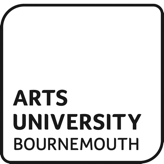 ERASMUS EXCHANGE KEY ACTION 1: Student Mobility – 2014 -2015STUDENT CONTRACT1. A grant funded by the Commission of the European Communities within the framework of the SOCRATES-ERASMUS Action 2 programme denominated in Euros, is being allocated to:Name: …………………………..for the purpose of spending a recognised period of studyfrom:  …………………………….at (host institution)  …………………………….studying (subject area)    ……………………………Under Institutional Contract   …………………………2. Provided he/she reaches the required level of attainment, the above period will be recognised as an integral part of the following degree/ qualificationBA (Hons) ……………………….for which the grant holder is enrolled at the home institution named belowThe Arts University Bournemouth3. The grant holder hereby declares that he/she:has been informed of the conditions of this grant and agrees to conform to thesewill use the grant exclusively for the purpose of covering mobility costs entailed by the above period of study abroadwill not be benefiting from any other grant from the European Commission during the same period (such as a LEONARDO grant)has not previously received an ERASMUS grantThe grant holder will receive amount of 225 EUR a month which shall be a contribution towards the costs of the planned study period. The final amount will be advised after UK National Agency announcement on the second allocation which should take place in March/April 2011. 1. The grant holder will be requested to reimburse this grant if it is not used for the purpose for which it is being awarded, or if the agreed study period abroad is not, or completely, carried out. Failure to comply with this clause may lead to legal action to enforce reimbursement2. Modifications to the planned study period shall be agreed to in writing3. The grant holder will sign, and pass to his/her home institution, such evidence of receipt for all payments as the institution may require4. The grant holder will complete and return to his/ her institution a student report form after the exchange period (not later than end of August 2014). Students who fail to comply with this rule will be invoiced by the AUB for the return of the full ERASMUS grant.5. The grant-giving authorities decline all responsibility for any accident, illness, injury, loss or damage to persons or property resulting from or in any way connected with activities which form the subject of the present contract.6. It is the grant holders responsibility to make any insurance arrangements which may be necessary in respect of the activities for which the grant is awarded.7. This agreement is governed by the laws of the United KingdomI am  A national of a member state of the European Community or another country participating in the SOCRATES programmeOR Officially recognised by the United Kingdom as a refugee, stateless person or permanent residentFOR THE HOME INSTITUTION			GRANT HOLDER____________________________	_________________________SIGNATURE						SIGNATURE____________________                          	______________________________NAME							DATEErasmus Co-Ordinator 	POSITION                                                                               DATETo be returned to the Erasmus Co-ordinatorData Protection Act 1998The Arts University BournemouthThe Data Controller for the Arts University is the Director of Lifelong Learning Jon Renyard.The nominated data protection representative for Erasmus is Anthony Bednall.The data which you enter on this form will be processed only for the purpose for which you gave the information. It will not be passed to third parties or disclosed to others unless for relevant and legitimate purposes e.g. to Examination Boards. It will be processed in accordance with your rights. You have a right to see a copy of the data held about you, unless there are legitimate purposes for the Arts University to withhold the data. In this case you will be notified in writing.I have read and understood the above statements.Signed ………………………………………	Date …………………………..